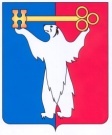 АДМИНИСТРАЦИЯ ГОРОДА НОРИЛЬСКАКРАСНОЯРСКОГО КРАЯРАСПОРЯЖЕНИЕ23.08.2022	г.Норильск	                                         № 5040Рассмотрев проект планировки территории и проект межевания территории, расположенной по адресу: Российская Федерация, Красноярский край, городской округ город Норильск, город Норильск, проспект Ленинский, 40А, учитывая отсутствие  согласия на раздел земельного участка с кадастровым номером 24:55:0402007:4055, находящегося в собственности муниципального образования город Норильск, а также отсутствие решения о предоставлении разрешения на условно разрешенный вид использования земельного участка с кадастровым номером 24:55:0402007:4055, на основании ч. 9 ст. 43, ч. 13 ст. 46 Градостроительного кодекса Российской Федерации, ст. 39.14, ч. 9, 10 и 10.1 ст. 39.15 Земельного кодекса Российской Федерации, руководствуясь ст. 16 Федерального закона от 06.10.2003 № 131-ФЗ «Об общих принципах организации местного самоуправления в Российской Федерации», ст. 61 Устава городского округа город Норильск Красноярского края, Главой 3 Части I Правил землепользования и застройки муниципального образования город Норильск, утвержденных решением Норильского городского Совета депутатов от 10.11.2009 № 22-533 «Об утверждении Правил землепользования и застройки муниципального образования город Норильск»,               1.	Отклонить документацию по планировке территории, включающую проект планировки территории и проект межевания территории, расположенной по адресу: Российская Федерация, Красноярский край, городской округ город Норильск, город Норильск, проспект Ленинский, 40А. 2.	Направить Обществу с ограниченной ответственностью «Совхоз «Норильский» на доработку проект планировки территории и проект межевания территории, расположенной по адресу: Российская Федерация, Красноярский край, городской округ город Норильск, город Норильск, проспект Ленинский, 40А.3.	Управлению по градостроительству и землепользованию Администрации города Норильска копию настоящего распоряжения направить в адрес Федеральной службы государственной регистрации, кадастра и картографии в течение пяти рабочих дней с даты его издания.4. Отменить распоряжение Администрации города Норильска от 15.06.2022                № 3120 «Об утверждении документации по планировке территории».5.	Опубликовать настоящее распоряжение в газете «Заполярная правда» и разместить его на официальном сайте муниципального образования город Норильск.	6.	Контроль исполнения настоящего распоряжения оставляю за собой.Заместитель Главы города Норильска 	по земельно-имущественным отношениями развитию предпринимательства						         Д.А. БусовОб отклонении документации по планировке территории и направлении на доработку 